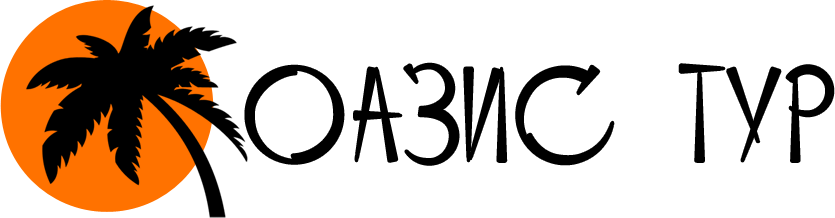 ЭКСКУРСИИ в г.ХУНЬЧУНЬНАИМЕНОВАНИЕСТОИМОСТЬПРИМЕЧАНИЕЧайная церемонияБесплатно«Мир бамбука»БесплатноВосточный рынокБесплатноКулинарное шоу+ рыбкиБесплатноГород Яньцзи (Шопинг)180 юанейГород Дунхуа (будда)450 юанейГород Тумэн230 юанейГорячий источник «Пи Яншань»320 юанейГорячий источник «Пи Яншань» + ужин (Пивной ресторан) + вечерний Янцзы420 юанейГорячий источник «Пи Яншань» + Стеклянный мост 5D + ужин (Пивной ресторан) + экскурсия «Вечерний Янцзы»560 юанейНовый стеклянный мост 5D «Пи Яншань» 360 юанейНовый стеклянный мост + горячий источник «Пи Яншань»450 юанейВечерний Хунь Чунь 50 юанейСад-огород (по сезону)50 юанейКорейская саунаТакси+ от 159 юаней комплексОднодневный тур «Царство динозавров»430 юанейАквапарк «Царство динозавров»          г. Янцзы370 юанейПарк «Царство динозавров» + аквапарк550 юанейГ. Янцзы без экскурсии150 юанейЭкскурсия в г. Тумэнь230 юанейЭкскурсия в г. Дуньхуа Будда (на поезде)450 юанейПарк культуры ЛунюаньВход бесплатныйШоппинг в Янцзы+Ужин+Вечерний Янцзы300 юанейГора «Чанбайшань» 2 дня680 юаней от 10 чел